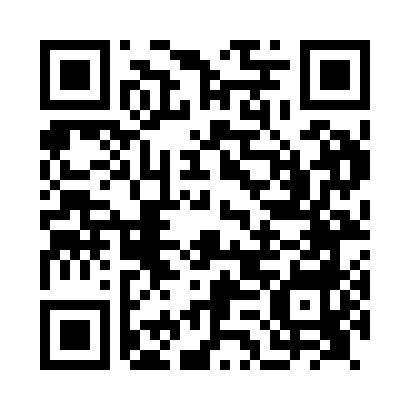 Ramadan times for Ardglass, UKMon 11 Mar 2024 - Wed 10 Apr 2024High Latitude Method: Angle Based RulePrayer Calculation Method: Islamic Society of North AmericaAsar Calculation Method: HanafiPrayer times provided by https://www.salahtimes.comDateDayFajrSuhurSunriseDhuhrAsrIftarMaghribIsha11Mon5:085:086:4612:324:206:206:207:5812Tue5:065:066:4412:324:226:216:218:0013Wed5:035:036:4112:324:246:236:238:0214Thu5:005:006:3912:314:256:256:258:0415Fri4:584:586:3612:314:276:276:278:0616Sat4:554:556:3412:314:286:296:298:0817Sun4:524:526:3112:314:306:316:318:1018Mon4:504:506:2912:304:326:336:338:1219Tue4:474:476:2612:304:336:356:358:1420Wed4:444:446:2412:304:356:376:378:1621Thu4:424:426:2112:294:366:396:398:1922Fri4:394:396:1912:294:386:416:418:2123Sat4:364:366:1612:294:396:426:428:2324Sun4:334:336:1412:294:416:446:448:2525Mon4:304:306:1112:284:426:466:468:2726Tue4:284:286:0912:284:436:486:488:3027Wed4:254:256:0612:284:456:506:508:3228Thu4:224:226:0412:274:466:526:528:3429Fri4:194:196:0112:274:486:546:548:3730Sat4:164:165:5912:274:496:566:568:3931Sun5:135:136:561:265:517:587:589:411Mon5:105:106:541:265:527:597:599:442Tue5:075:076:511:265:538:018:019:463Wed5:045:046:491:265:558:038:039:484Thu5:015:016:461:255:568:058:059:515Fri4:584:586:441:255:578:078:079:536Sat4:554:556:421:255:598:098:099:567Sun4:524:526:391:246:008:118:119:588Mon4:494:496:371:246:028:138:1310:019Tue4:464:466:341:246:038:158:1510:0410Wed4:434:436:321:246:048:168:1610:06